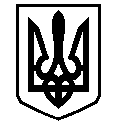 У К Р А Ї Н АВАСИЛІВСЬКА МІСЬКА РАДАЗАПОРІЗЬКОЇ ОБЛАСТІсьомого скликаннятридцять п’ята (позачергова) сесіяР  І  Ш  Е  Н  Н  Я 04 жовтня  2018                                                                                                             № 29Про затвердження  технічної документації із землеустрою щодо встановлення (відновлення) меж земельної ділянки в натурі (на місцевості) та передачу земельної ділянки в оренду  для будівництва та обслуговування будівель закладів побутового обслуговування в м. Василівка, вул. Соборна 30  Юсту С.І.	Керуючись ст. 26 Закону України «Про місцеве самоврядування в Україні»,  ст.ст.12, 39, 120,122, 123,124  Земельного кодексу України,  ст. 55 Закону  України «Про землеустрій», Законами України «Про державний земельний кадастр»,  «Про внесення змін до деяких законодавчих актів України  щодо розмежування земель державної та комунальної власності»,  розглянувши заяву Юста Сергія Івановича,    що мешкає  в м. Василівка, вул. Шевченка 53,    про  затвердження   технічної документації із землеустрою щодо встановлення (відновлення) меж земельної ділянки в натурі (на місцевості)   для будівництва та обслуговування закладів побутового обслуговування  в м. Василівка, вул. Соборна 30, технічну документацію із землеустрою щодо  встановлення (відновлення) меж земельної ділянки в натурі (на місцевості)  складену  приватним підприємством «Стандарт 2016»,  Василівська міська радаВ И Р І Ш И Л А :	1. Затвердити Юсту Сергію Івановичу технічну документацію із землеустрою щодо встановлення (відновлення) меж земельної ділянки в натурі (на місцевості) площею   для  будівництва та обслуговування закладів побутового обслуговування в м. Василівка, вул. Соборна 30.	2. Передати Юсту Сергію Івановичу  в оренду строком на п’ять років земельну ділянку із земель житлової та громадської забудови, кадастровий номер 2320910100:05:048:0137, площею 0,0345  га  для будівництва та обслуговування закладів побутового обслуговування в м. Василівка, вул. Соборна 30.	3. Зобов’язати Юста Сергія Івановича в місячний термін укласти з Василівською міською радою договір оренди землі площею  для будівництва та обслуговування закладів побутового обслуговування  в м. Василівка. вул. Соборна 30. 	4. Зобов’язати Юста Сергія Івановича зареєструвати право оренди  на земельну ділянку  відповідно до вимог  Закону України «Про  державну реєстрацію прав на нерухоме майно та їх обмежень».            5. Контроль за виконанням цього рішення покласти на постійну комісію міської ради з питань земельних відносин та земельного кадастру, благоустрою міста та забезпечення екологічної безпеки життєдіяльності населення.Міський голова                                                                                                     Л.М. Цибульняк